ПРОФЕСИОНАЛНА   ГИМНАЗИЯ   ПО  ХРАНИТЕЛНИ   ТЕХНОЛОГИИ  И  ТЕХНИКА  –  ГР. ПЛОВДИВ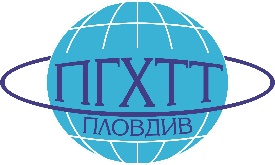  гр. Пловдив, 4003, бул. “Васил Априлов” № 156, Директор: 032/95-28-38, Секретар: 032/95-50-18, e-mail: pghtt_plov@pghtt.net, http://pghtt.netУтвърдил / Директор ......................................../инж. Людмила Ганчева/ИЗВЪНРЕДЕН ИНСТРУКТАЖПО ОТНОШЕНИЕ СНИМКИ ТИП СЕЛФИ НА УЧЕНИЦИТЕ Поради прогресивно нарастващия интерес сред децата и учениците за направата на перфектната екстремна снимка тип СЕЛФИ на опасни места, които не са обезопасени, нямат надзор или са безстопанствени, на учениците се забранява:– Достъп до опасни зони и места, които застрашават здравето и живота (мостове, улици, високи дървета, сгради, съоръжения и др.);– Прескачане или надвесване над тераси, парапети и прозорци;– Движение по нерегламентирани участъци;– Пресичане на улиците на нерегламентирани за това места;– Пресичане при червен или жълт светлинен сигнал на светофара;– Катерене по дървета и скали, надвесване над пропасти и дерета;– Влизане във водни площи, които са неохраняеми (езера, язовири, реки, плажове, море, блата и др.)– Плуване и скокове в непознати води;– Претоварване на плавателни съдове;– Плуване в близост до плавателни съдове;– Използване на самоделни и нестандартни средства;– Игра с огън и други лесно запалими и избухливи вещества-бомбички, пиратки, спирт, бензин, нафта и др.Учениците се задължават да спазват правилата и нормите за културно поведение.